ANGLEŠČINA  - 4. a in b, četrtek, 28. 5. Preveri tole nalogo: 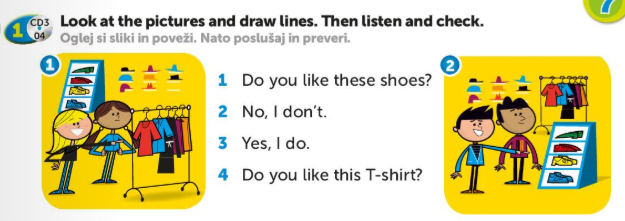 Ponovi tole predstavitev in ob njej vadi izgovorjavo.Ponovi in zapoj pesmico na strani 110. Nato reši nalogo 1 na strani 111.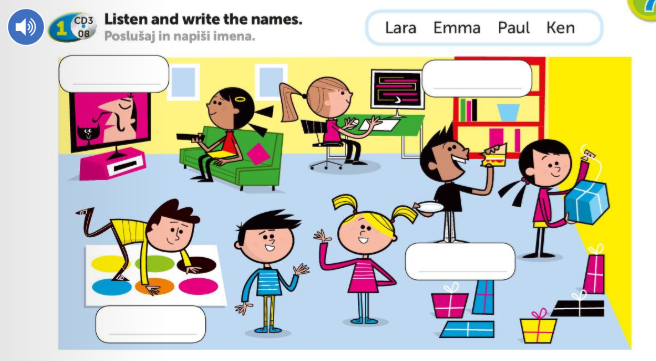 Poglej in poslušaj tole predstavitev, naredi nalogo na koncu te predstavitve.Poslušaj in na glas preberi še nalogo 2 na strani 111.Poslušaj besedilo na strani  112 in 113, The cap. Nato ga 2x glasno preberi. Reši še nalogo 1 na strani 114.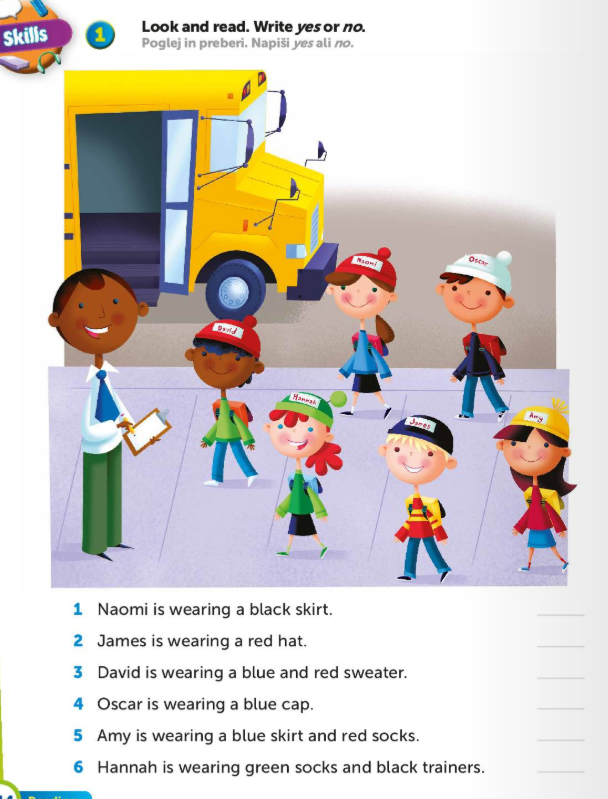 